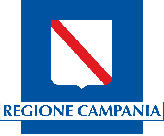 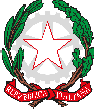 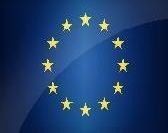 Scuola Secondaria di Primo Grado“Carlo Gallozzi”Cod. Fisc. 93103730615 - Viale Kennedy 37/39- 81055 S. Maria C. V. (CE) - Tel. 0823-795922 Fax 0823-841790E-Mail: cemm189008@istruzione.it- Pec: cemm189008@pec.istruzione.it– Sito: www.scuolacarlogallozzi.edu.it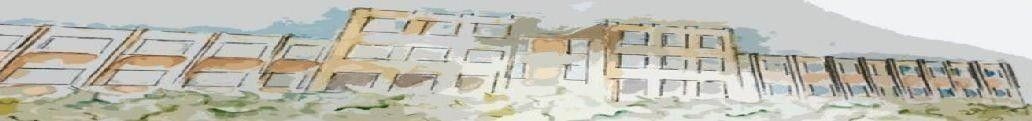                                                                                        Agli alunni e ai genitori delle Classi PRIMEA tutti i DocentiAl DSGAAl Sito Web istituzionaleCOMUNICAZIONE N. 66OGGETTO: uscita didattica giornata intera a SALERNO Si comunica che il giorno venerdì 15/12/2023 è prevista per gli alunni delle classi prime l’uscita didattica di una intera giornata a Salerno con la visione dello spettacolo teatrale “Odissea” presso il Teatro Sociale di Salerno, la visita al Castello “Arechi” e la passeggiata per il centro di Salerno alla scoperta delle “luci d’artista della Città”.La quota di partecipazione per ciascun alunno, comprensiva di trasporto + biglietto per la visione dello spettacolo teatrale, è di Euro 25,00 e potrà essere pagata tramite l’app PagoPa dal 29-11-2023 al 7-12-2023.Programma indicativo della giornata:Ore 08:30 Raduno partecipanti direttamente in Piazzetta Padre Pio;Ore 08:45 Partenza per Salerno;Ore 11:30 Visione dello spettacolo teatrale “Odissea” presso il Teatro Sociale di Salerno;Ore 13:00/13.30 Pranzo a sacco a cura dei partecipanti;Ore 14:00/16.00 Visita al Castello Arechi;Ore 16:30/18:00 Passeggiata il centro di Salerno per ammirare le luci d’artista della città;Ore 19.30/20.00 Rientro a S. Maria C. V. in Piazzetta Padre Pio.Si precisa che la quota di partecipazione versata non potrà essere rimborsata.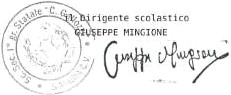 